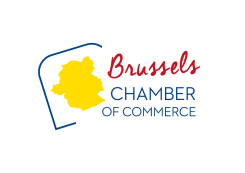 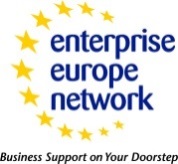 InleidingMaterialen die met levensmiddelen in contact komen (Food Contact Materials - FCM's, hierna ook "voedselcontactmaterialen" genoemd) omvatten alle verpakkingen van levensmiddelen, alsmede keuken- en tafelgerei zoals bestek, bekers, borden, kommen enz. Voedselcontactmaterialen kunnen ook voorwerpen omvatten die oorspronkelijk niet bestemd waren om met levensmiddelen in contact te komen, maar waarvan te verwachten is dat zij met levensmiddelen in contact zullen komen. Voorts behoren ook materialen die bij de beroepsmatige productie, bereiding, opslag en distributie van levensmiddelen worden gebruikt tot de voedselcontactmaterialen, gaande van transportbanden voor chocolade tot melktankwagens. Voor de vervaardiging van voedselcontactmaterialen kunnen veel verschillende soorten materiaal worden gebruikt, zoals kunststof, papier, rubber, metaal en glas, maar ook kleefstoffen, drukinkt en deklagen die gebruikt worden bij de afwerking van eindvoorwerpen, alsmede composietmaterialen.De wettelijke voorschriften van de EU inzake voedselcontactmaterialen hebben in de eerste plaats tot doel de grondslag te leggen voor een hoog niveau van bescherming van de gezondheid van de mens en van de belangen van de consument. Verordening (EG) nr. 1935/2004 schrijft voor dat bedrijven voedselcontactmaterialen in een gecontroleerde omgeving moeten vervaardigen, zodat de productie ervan op coherente wijze en met inachtneming van strenge normen geschiedt en de voedselcontactmaterialen:geen gevaar voor de gezondheid van de mens opleveren, enniet tot een onaanvaardbare wijziging in de samenstelling van de levensmiddelen of tot een aantasting van de organoleptische eigenschappen van de levensmiddelen – bijvoorbeeld smaak en geur – leiden.De verordening heeft alleen betrekking op de veiligheid van de voedselcontactmaterialen wat de afgifte van chemische stoffen aan levensmiddelen betreft. Zij omvat geen hygiënevoorschriften voor voedselcontactmaterialen, en heeft evenmin betrekking op de gevolgen van voedselcontactmaterialen voor de afval- of de milieuproblematiek, die in andere wettelijke voorschriften van de EU worden behandeld.De verordening beoogt ook de doeltreffende werking van de markt van de Europese Unie te waarborgen, dat wil zeggen beperkingen of douanerechten te voorkomen. Meer informatie vindt u op onze website:https://ec.europa.eu/food/safety/chemical_safety/food_contact_materials_enHoe kan ik bijdragen?Aan de hand van onderstaande vragenlijst van het kmo-panel worden kleine ondernemingen die actief zijn in de toeleveringsketen voor voedselcontactmaterialen naar hun mening gevraagd over de werking van de wettelijke voorschriften inzake voedselcontactmaterialen en de gevolgen van die wettelijke voorschriften voor hun onderneming, en worden desbetreffende aanwijzingen verzameld.Identificatie van de respondent1. Hoe zou u uw onderneming indelen? Als uw onderneming in meer dan één van onderstaande categorieën past, kruis dan alle vakjes aan die van toepassing zijn. Fabrikant van uitgangsmaterialen Fabrikant van tussenmaterialen en -voorwerpen Fabrikant van eindvoorwerpen/bewerker Detailhandelaar in voedselcontactmaterialen Importeur/distributeur Bedrijf in afvulling/verpakking Exploitant van levensmiddelenbedrijf - verwerkende onderneming/producent van levensmiddelen Exploitant van levensmiddelenbedrijf - detailhandelaar in levensmiddelen Cateringbedrijf/restaurant  Consultant/laboratorium gespecialiseerd in handhaving van regelgeving Anders, toelichten graag: 2. Welke van de volgende materialen worden in uw onderneming vervaardigd of gebruikt? Graag alle vakjes aankruisen die van toepassing zijn. Actieve en intelligente materialen en voorwerpen Kleefstoffen of bindmiddelen Keramiek Kurk Rubber Glas Ionenwisselaarharsen Metalen en metaallegeringen Papier en karton Kunststoffen Drukinkt Geregenereerde cellulose Siliconen Textiel Vernissen en deklagen Was Hout Meerlaagse voorwerpen (toelichten graag): Meerlaagse, uit meerdere materialen bestaande voorwerpen (toelichten graag): Anders, toelichten graag:3. Hoe groot is uw onderneming momenteel?  Zelfstandige (geen andere werknemers) Micro-onderneming (1 tot 9 werknemers) Kleine onderneming (10 tot 49 werknemers) Middelgrote onderneming (50 tot 249 werknemers)4. Verkoopt uw onderneming aan of koopt uw onderneming op (sommige van) de volgende markten? (Meer dan één antwoord mogelijk)5. In hoeverre bent u bekend met de volgende vereisten uit hoofde van de wettelijke voorschriften inzake voedselcontactmaterialen?6. Wettelijke voorschriften en administratieve regels en procedures moeten eenvoudig, gemakkelijk te begrijpen en gemakkelijk toe te passen zijn, en mogen micro-, kleine of middelgrote ondernemingen niet benadelen. In hoeverre bent u het eens met de volgende stellingen?5 = helemaal mee eens; 4 = min of meer mee eens; 3 = noch mee eens, noch mee oneens; 2 = min of meer mee oneens; 1 = helemaal mee oneens.7. Heeft u eerder problemen met de naleving van de wettelijke voorschriften inzake voedselcontactmaterialen of bij de verkoop van uw voedselcontactmaterialen op de EU-markt ondervonden? Nee, nooit Ja, zelden Ja, af en toe Ja, vaak Weet niet / Niet van toepassingZo ja, graag nadere informatie en voorbeelden verstrekken (max. 400 tekens):8. Maakt u gebruik van de diensten van een externe consultant die u adviseert of u helpt de FCM-verordening te begrijpen of na te leven? Nee, nooit Ja, zelden Ja, af en toe Ja, vaak Niet van toepassing9. Welke gevolgen heeft de uitvoering van de FCM-verordening voor uw onderneming gehad? Graag een antwoord geven met betrekking tot...De EU heeft een geharmoniseerde aanpak vastgesteld voor specifieke voedselcontactmaterialen, te weten kunststoffen, actieve en intelligente materialen, geregenereerde cellulose en keramiek.10. In hoeverre hebben de materiaalspecifieke maatregelen (of heeft de invoering daarvan) gevolgen voor uw onderneming gehad? Meer in het bijzonder, welke gevolgen heeft de verandering gehad voor...Graag een korte beschrijving geven van alle positieve of negatieve gevolgen van de verordening voor uw onderneming (max. 400 tekens):11. Wat is het aandeel van de door de FCM-verordening ontstane administratieve kosten, uitgedrukt als percentage van alle administratieve kosten voor uw onderneming? Het gaat hierbij om kosten die worden gemaakt voor administratieve handelingen om te voldoen aan de informatieverplichtingen van de verordening. Dit zijn met andere woorden kosten in verband met de beoordeling, de melding en de verstrekking van informatie (zoals personeelskosten, sociale lasten, belastingen of kosten in verband met andere wettelijke vereisten). Weet niet Geen  Minder dan 1 %  Minder dan 2 % Minder dan 5 % Minder dan 10 % Meer dan 10 %12. In hoeverre zou volgens u meer harmonisatie op EU-niveau bijdragen tot: 13. Komen de specifieke behoeften van uw onderneming voldoende aan bod in de FCM-verordening? Helemaal niet Een beetje Vrij goed Zeer goed Weet nietAls u met betrekking tot deze vragenlijst meer informatie wilt toevoegen (bijv. suggesties over hoe de regels kunnen worden verbeterd om tegemoet te komen aan de behoeften van kmo's), uw antwoorden wilt staven of voorbeelden wilt geven, kunt u dat hier doen (max. 1 000 tekens):Hartelijk dank voor uw medewerking!Gelieve het document voor 29 April 2019 terug te sturen aanJean-Philippe Mergen, Directeur Internationalisation Enterprise Europe Brussels  E-mail : jpm@beci.beTel : 02 210 01 77 – Fax : 02 640 93 28BECI, Kamer van Koophandel van Brussel –Louizalaan, 500 – 1050 Brussel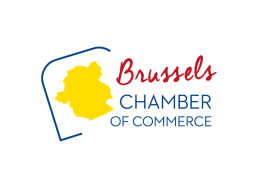 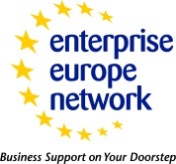 Levert aanBetrekt vanDe nationale markt? Andere EU-markt(en)? Markt(en) buiten de EU? Helemaal niet bekendEen beetje bekendRedelijk goed bekendHeel goed bekendNiet van toepassing voor mijArtikel 3 inzake algemene veiligheidseisen De aanvraagprocedure voor stoffen waarvoor momenteel toelating vereist is Stoffen waarvan het gebruik is toegestaanMigratielimieten voor kunststoffenVoorschriften voor controles op de naleving (bv. tests)Documentatie inzake overeenstemmingEtiketteringsvoorschriftenTraceerbaarheidsvoorschriftenVoorschriften inzake goede fabricagepraktijken54321 Niet van toepassingIk kan gemakkelijk begrijpen wat mijn verplichtingen op grond van de wettelijke voorschriften inzake voedselcontactmaterialen zijnIk kan deze verplichtingen nakomen zonder een beroep te doen op andere personen die niet tot mijn onderneming behoren, zoals leveranciers, klanten of consultants  De kosten voor naleving van de wettelijke voorschriften inzake voedselcontactmaterialen staan in verhouding tot de omvang van mijn ondernemingMijn onderneming beschikt over voldoende middelen om bij de EFSA een aanvraag in te dienen voor het gebruik van een nieuwe stof in voedselcontactmaterialen van kunststofHet beginsel van wederzijdse erkenning wordt tussen de lidstaten op juiste wijze toegepastMijn onderneming beschikt over voldoende middelen om met de autoriteiten contact op te nemen in geval van onjuiste toepassing van het beginsel van wederzijdse erkenningIk ben op de hoogte van het bestaan van buitengerechtelijke mechanismen voor probleemoplossing, zoals Solvit, die ik kan inschakelen in geval van onjuiste toepassing van het beginsel van wederzijdse erkenningDe wettelijke voorschriften inzake voedselcontactmaterialen zijn flexibel genoeg om te worden aangepast aan de technische en wetenschappelijke vooruitgangAfnameGeen gevolgenToenameWeet niet / Niet van toepassing... de investeringen van uw onderneming in onderzoek... de productie van uw onderneming... het concurrentievermogen van uw onderneming... de inkomsten van uw ondernemingAfnameGeen gevolgenToenameWeet niet / Niet van toepassing... de investeringen van uw onderneming in onderzoek... de productie van uw onderneming... het concurrentievermogen van uw onderneming... de inkomsten van uw onderneming binnen de EU ... de inkomsten van uw onderneming buiten de EU Geen gevolgenIn beperkte mateIn redelijke mateIn hoge mateWeet niet het waarborgen van de werking van de interne markthet ontwikkelen van strengere en meer uniforme veiligheidsnormen in alle lidstatenhet vergemakkelijken van de invoer uit landen buiten de EU